IDC SILHOUETTE ISLAND GUEST HOUSE BOOKING FORM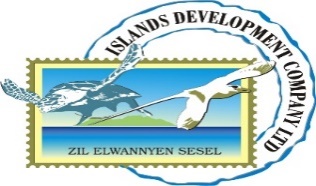 BOOKING RATE:  Rs.600 Per Head Per Night on Full Board AccommodationBOAT FEE:  Rs.200 Return……………………………………………………………………………………………………………………...……………………….BOOKING DATES: PAYMENT DETAILSBOAT TRANSFER………………………………..Approved/Not approved                             CEO’S OFFICENO. OF PERSONS:                              NO. OF PERSONS:                              CONTACT PERSON:CONTACT PERSON:CONTACT PERSON:CONTACT PERSON:Tel:       Tel:       No.NamesNamesContact No.NINAddressAddressRemarks1.2.3.4.5.6.7.8.9.10.11.12.Deposit:                                                                    Date:Full Payment:                                                           Date:           Total:Mahe – Silhouette:Silhouette – Mahe: